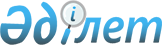 Об организации и обеспечении проведения приписки граждан к призывным участкам в январе-марте 2012 года
					
			Утративший силу
			
			
		
					Решение акима Акжаикского района Западно-Казахстанской области от 5 декабря 2011 года N 20. Зарегистрировано Департаментом юстиции Западно-Казахстанской области 6 января 2012 года N 7-2-128. Утратило силу решением акима Акжаикского района Западно-Казахстанской области от 28 апреля 2012 года № 9      Сноска. Утратило силу решением акима Акжаикского района Западно-Казахстанской области от 28.04.2012 № 9      В соответствии со статьями 33, 37 Закона Республики Казахстан от 23 января 2001 года "О местном государственном управлении и самоуправлении в Республике Казахстан", статьей 17 Закона Республики Казахстан от 8 июля 2005 года "О воинской обязанности и воинской службе" аким района РЕШИЛ:



      1. Рекомендовать государственному учреждению "Отдел по делам обороны Акжаикского района Западно-Казахстанской области" (по согласованию) провести в январе-марте 2012 года приписку к призывным участкам граждан мужского пола, которым в год приписки исполняется семнадцать лет.



      2. Государственному коммунальному казенному предприятию "Акжаикская центральная районная больница" управления здравоохранения акимата Западно-Казахстанской области (по согласованию) в период приписки к призывным участкам во время медицинского освидетельствования граждан обеспечить медикаментами, инструментарием, медицинским и хозяйственным имуществом.



      3. Государственному учреждению "Акжаикский районный отдел занятости и социальных программ" в период приписки к призывным участкам граждан обеспечить необходимым количеством технических работников.



      4. Приписку и медицинское освидетельствование граждан к призывным участкам:

      1) организовать в государственном учреждении "Отдел по делам обороны Акжаикского района Западно-Казахстанской области" (по согласованию) для проживающих в аульных округах Алгабас, Аксуат, Акжол, Бударин, Есенсай, Жайык, Жамбыл, Жанабулак, Кабыршакты, Курайлысай, Карауылтобе, Мерген, Чапаево;

      2) организовать в селе Тайпак в государственном коммунальном казенном предприятии "Акжаикская районная больница" управления здравоохранения акимата Западно-Казахстанской области (по согласованию) для проживающих в аульных округах Базаршолан, Базартобе, Алмалы, Тайпак, Сарытогай.



      5. Рекомендовать государственному учреждению "Отдел внутренних дел Акжаикского района Департамента внутренних дел Западно-Казахстанской области" (по согласованию) осуществлять розыск и задержание лиц, уклоняющихся от выполнения воинской обязанности.



      6. Настоящее решение вступает в силу со дня государственной регистрации в органах юстиции и вводится в действие со дня первого официального опубликования.



      7. Контроль за исполнением решения возложить на заместителя акима района Джуматову М. Д7      Аким района                      А. Имангалиев      СОГЛАСОВАНО:      Начальник государственного

      учреждения "Отдел по делам

      обороны Акжаикского района

      Западно-Казахстанской области"

      подполковник

      _____________Б. Бердигалиев

      01.12.2011 г.      Начальник государственного

      учреждения "Отдел внутренних

      дел Акжаикского района

      Департамента внутренних дел

      Западно-Казахстанской области"

      подполковник

      _____________Е. Бисенов

      01.12.2011 г.      Директор государственного

      коммунального казенного

      предприятия "Акжаикская

      центральная районная больница"

      управления здравоохранения

      акимата Западно-Казахстанской

      области

      _____________Б. Ералин

      01.12.2011 г.      Директор государственного

      коммунального казенного

      предприятия "Акжаикская

      центральная районная больница"

      управления здравоохранения

      акимата Западно-Казахстанской

      области

      _____________Д. Хайрушев

      01.12.2011 г.
					© 2012. РГП на ПХВ «Институт законодательства и правовой информации Республики Казахстан» Министерства юстиции Республики Казахстан
				